ATIVIDADES DE MATEMÁTICA- 5º ANO- 07/04/20Resolva os problemas, fazendo todos os cálculos: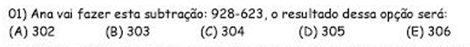 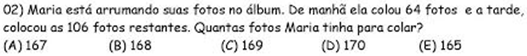 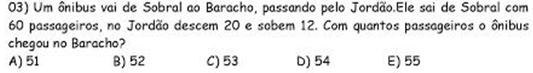 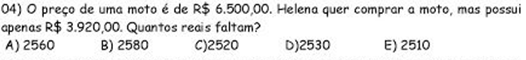 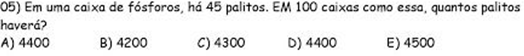 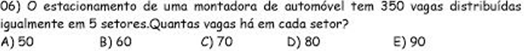 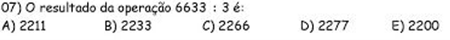 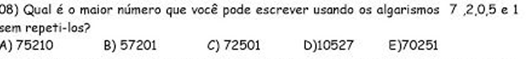 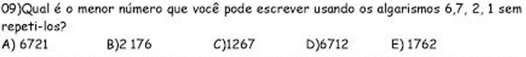 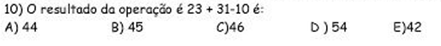 ATIVIDADES DE LÍNGUA PORTUGUESA -5º ANO- 07/04/20         Temos uma História Escondida, decifre-a e escreva-a abaixo, observando a pontuação: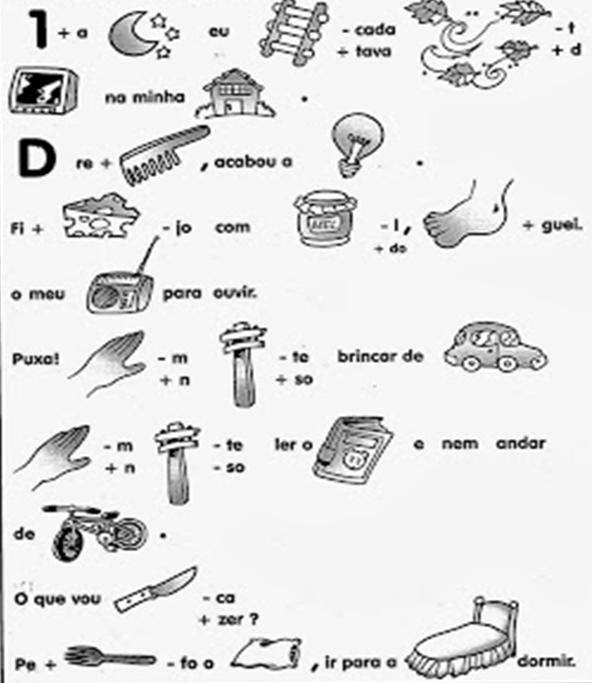 ________________________________________________________________________________________________________________________________________________________________________________________________________________________________________________________________________________________________________________________________________________________________________________________________________________________________________________________________________________________________________________________________________________________________________________________________________________________________________________________________________________________________________________________________________________________________________________________________________________________________________________________________________________________________________________________________________________________________________BOM TRABALHO!!!